С 10 по 14 октября 2022 г.детский сад  работал по теме: «Народная культура и традиции»Программное содержание:Ознакомление детей с волшебной сказкой, афоризмами, народными приметами, героическим эпосом; дать сведения о частушке, собирании и сочинении. Расширение представлений об искусстве, традициях и обычаях народов России.	Для осуществления образовательной деятельности в семье по теме рекомендуем родителям:- посетить с детьми областной краеведческий музей;- поиграть в спортивные игры. Развивать интерес к спортивным играм и упражнениям (городки, бадминтон, баскетбол, настольный теннис, хоккей, футбол);- рассказать детям о «Семейных традициях»;- почитать сказки и рассказы «Три ржаных колоса»; «Семь семеонов», А.С. Пушкина «Сказка о рыбаке и рыбке», «Сказка о царе Салтане».С детьми проведены:	Беседа «Быт и традиции русского народа». Развивали умение выражать речью свои впечатления, высказывать суждения. Продолжали обогащать речь детей новыми словами. Совершенствовали умение составлять рассказы о предметах, точно описывая их качества.	Беседа о характерных признаках октября «Октябрь - грязник – ни колеса, ни полоза не любит». Учили: составлять рассказ на осеннюю тематику, описывать окружающую природу; узнавать реальные признаки осени в их поэтическом выражении; понимать и использовать слова в переносном значении.	Искусство русской глиняной игрушки. (трафарет). Формировали умение замечать выразительность цвета. Закрепили знание об особенностях росписи дымковской и филимоновской игрушек. Упражняли в поиске цветового решения, соответствующего колориту глиняных игрушек. Воспитывали интерес к народной игрушке.	Декоративная лепка на круге. Закрепляли умение оформлять декоративную композицию, используя элементы хохломской росписи (травку, ягоды, завитки); Развивали эстетические чувства, воображение. Воспитывали инициативу, самостоятельность, активность.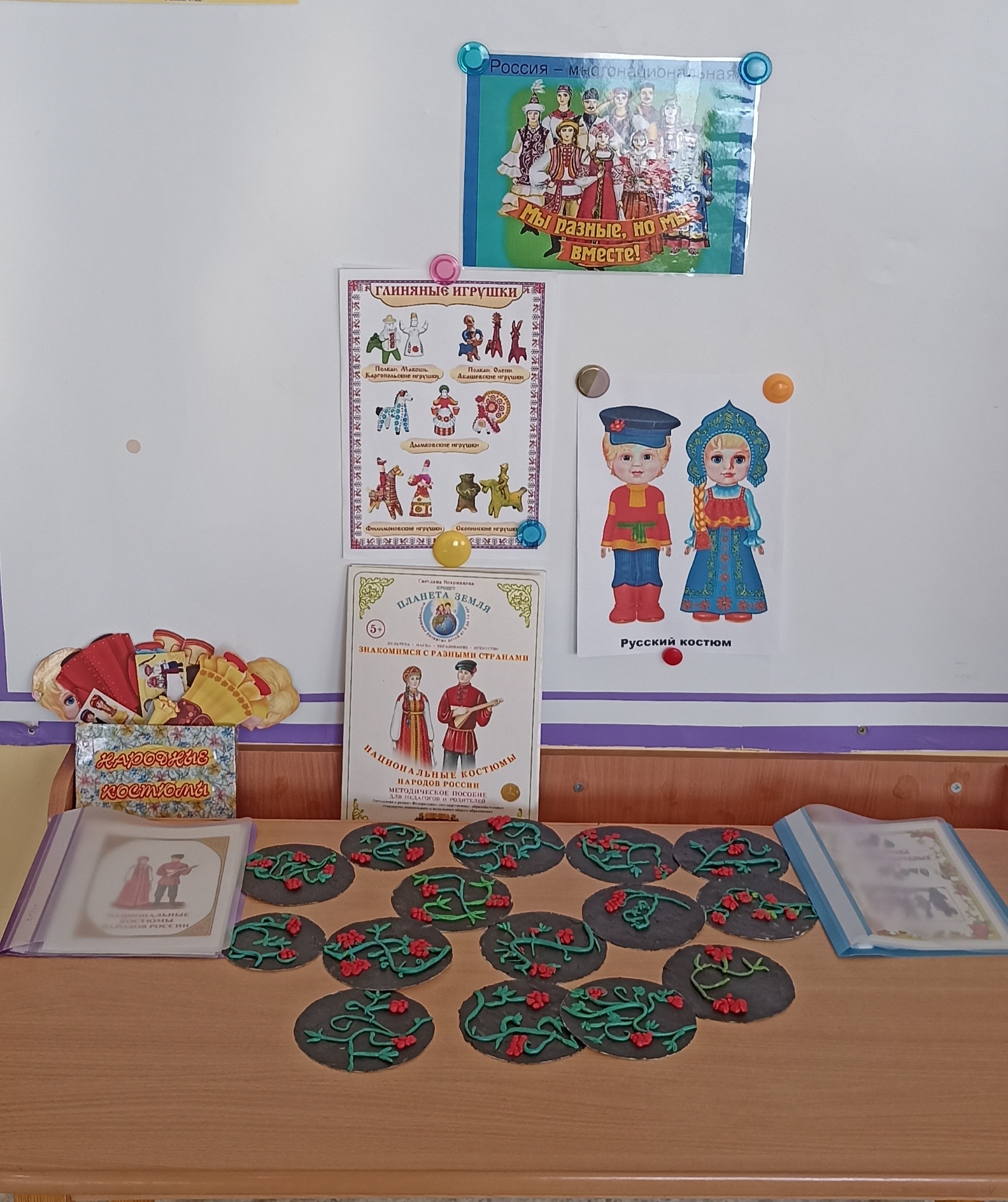 